152ndAnnual Convention of the Diocese of EastonBecoming Better Disciples of Jesus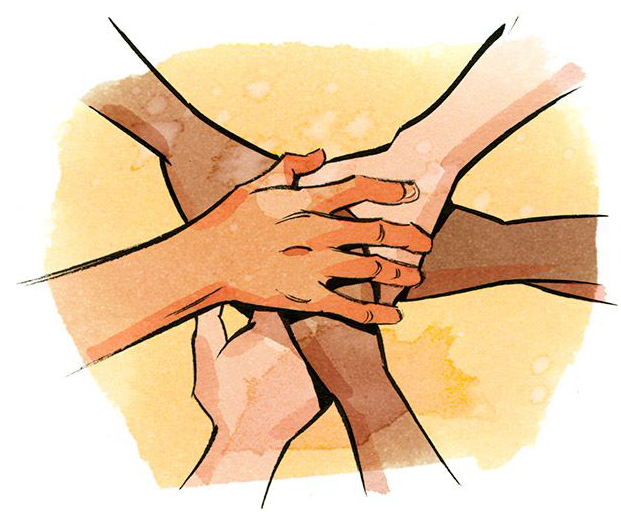  John 13:35March 7, 2020Christ Church, Kent Island Parish830 Romancoke Road, Stevensville, MD 21666